相关考生名单一、补充参加笔试考生1、郑岩 男 黑龙江工程学院 （报考岗位为县直事业单位及乡镇）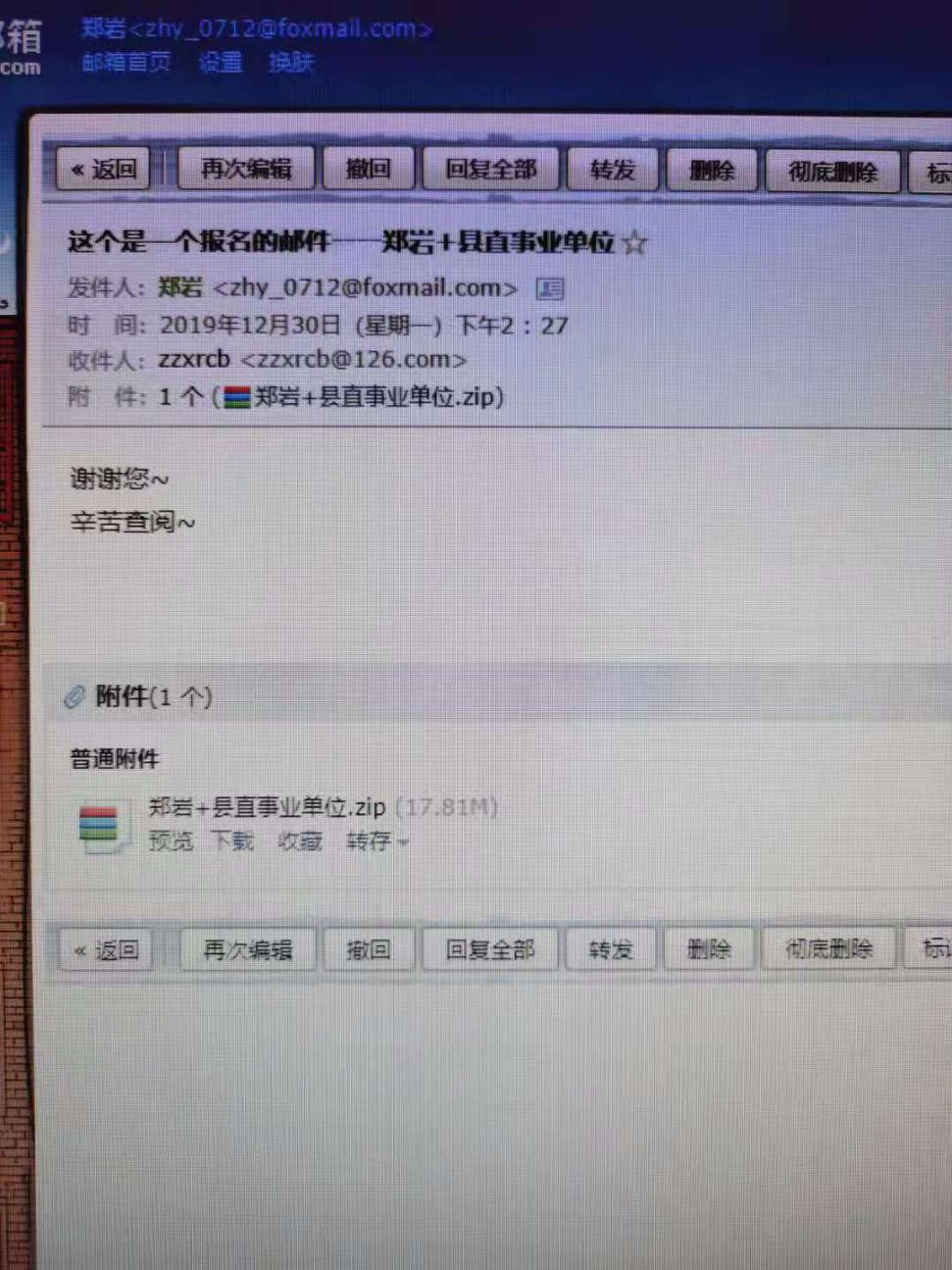 二、更正报考岗位考生田瑞新 男 哈尔滨金融学院（报考岗位更正为园区企业）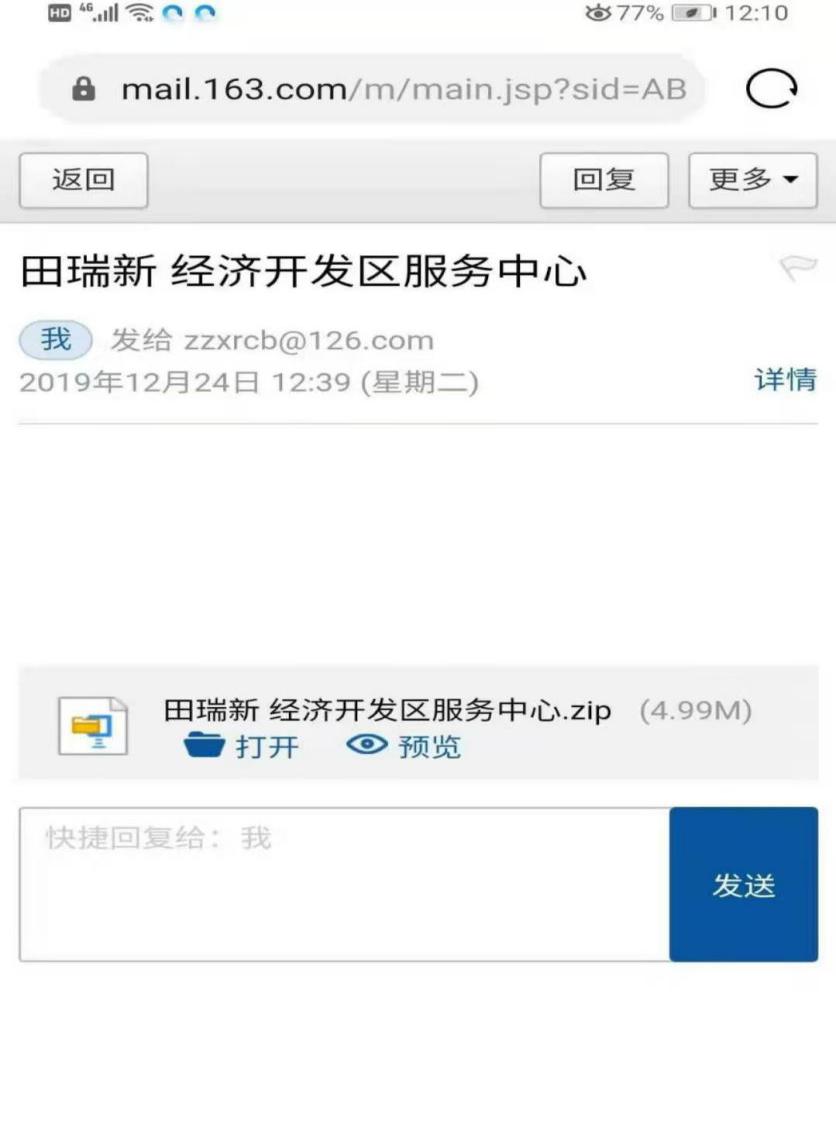 三、“双一流”学校免笔试考生  1、杨雅迪 女 天津工业大学 (报考岗位为县直事业单位及乡镇)   2、孙晓晨 女 天津工业大学 (报考岗位为县直事业单位及乡镇)  3、于佳琪 女 首都师范大学 (报考岗位为县直事业单位及乡镇) 